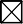 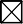 Der WahlvorstandEinladung zur konstituierenden Sitzung des Personalrats(§ 29 Abs. 1 NPersVG)Sehr geehrte Frau/sehr geehrter Herr	,gemäß § 29 Abs. 1 NPersVG lädt der Wahlvorstand Sie als neugwähltes Personalratsmitglied zur konstituierenden Sitzung der Personalrats ein.Sie findet statt am	(Datum, Uhrzeit) in	(Ort/Raum).Tagesordnung:Eröffnung und BegrüßungFeststellung der Beschlussfähigkeit und andere RegularienBestellung des/der Schriftführers/-in und Wahlleiters/-inWahlender/des Vorsitzendender/des ersten stellv. Vorsitzendender/des zweiten stellv. Vorsitzendenggf. Wahl von weiteren stellv. Vorsitzendenevtl. Beschlussfassung über Freistellungen (nicht zwingend bei Konstituierung)evtl. Beschlussfassung über eine Geschäftsordnung (nicht zwingend)SonstigesDienststelle/Schule/StudienseminarOrt und DatumUnterschrift der oder des VorsitzendenUnterschriftUnterschrift